Муниципальное бюджетное дошкольное образовательное учреждение  Детский сад № 19 «Гномик»	УТВЕРЖДАЮ		Заведующий МБДОУ Е.С.Медведева	Ежедневное меню основного питанияДата: 15.2.2024 г                                        Возрастная категория: 1-3 годаДлительность пребывания в детском саду: 12 ч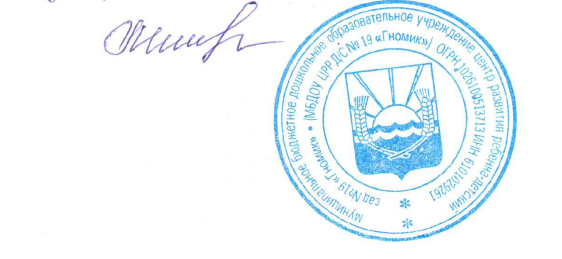 Прием пищиНаименование блюдаВес блюдаЭнергетическая ценностьЗавтракСуп молочный с макаронными изделиями180117ЗавтракБутерброд с маслом и сыром3099ЗавтракЗавтракчай с сахаром15030ЗавтракИтого за завтракИтого за завтрак330246Второй завтракбанан10096Второй завтракИтого за второй завтракИтого за второй завтрак10096Обедборщ15066,6ОбедКартофельная запеканка с мясом150292ОбедОбедОвощи натуральные соленые406,3ОбедХлеб пшеничный2044ОбедКомпот из сухофруктов с сахаром15085,35ОбедОбедВсего за обед510494,2Всего за обед510494,2Полдникряженка15084ПолдникПеченье1043,8ПолдникВсего за полдник160227,6Прием пищиНаименование блюдаВес блюдаЭнергетическая ценностьУжинПудингтворожный150248,1Ужин	Бутерброд с маслом2570УжинУжинУжинКакао с молоком150115Итого за ужинИтого за ужин325433,1Итого за день14251496,9